OLIVER’S BATTERY LONG TERM CURRICULUM PLANNING – Year 1 OLIVER’S BATTERY LONG TERM CURRICULUM PLANNING – Year 1 OLIVER’S BATTERY LONG TERM CURRICULUM PLANNING – Year 1 OLIVER’S BATTERY LONG TERM CURRICULUM PLANNING – Year 1 OLIVER’S BATTERY LONG TERM CURRICULUM PLANNING – Year 1 OLIVER’S BATTERY LONG TERM CURRICULUM PLANNING – Year 1 OLIVER’S BATTERY LONG TERM CURRICULUM PLANNING – Year 1 Year Group: 1Autumn 1Autumn 2Spring 1Spring 2Summer 1Summer 2Project titleOnce Upon a TimeThe Land of Ice of SnowToysHow Does Your Garden Grow?Fossil HuntersLocation, LocationLocationKey questionWhat’s it like where you live?Are Polar Bears white?Do we play with the same toys as our parents/grandparents?What shall we grow today?What have I found?Where do they live?DriverDT / SCIENCEScience/Geography History/D.TScience / ArtHistory /ArtGeography/ScienceHookLetter from the giant tell them about the character Jack.Antarctic  expedition/role play Parents/grandparent talk about toysScience Trip (Planetarium Winchester)Hillier Garden’svisitArchaeology digLocal area trip – Oliver’s Battery shop/parkOutcomePuppet show with characters from Once Upon A Time Stories/share with year 2 childrenExhibition to year R children to show their project about Antarctica /ice experimentsCreate Toy museum and Non-stop animationsShow year 2 children our project work on gardening/art workFossil museumFact file about dinosaursLeaflet about the local area Why come to Oliver’s Battery?Key textsThe Three Little Pigs Gingerbread man, Cinderella, Three Billy Goats GruffLost and Found by Oliver JeffersNon fiction books About Artic/AntarcticaThat Rabbit Belongs to Emily Brown by Cressida CowellToys in SpaceEddie’s Garden and how to make things grow   by Sarah Garland.Oliver’s VegetablesThe tiny seedStone girl to Bone girl.Harry and his bucket of dinosaurs.Non fiction – Oliver’s BatteryPercy the Park Keeper storiesEnglish genre and formSequenced story maps, oral retellingNarrative- Story writing, letter to charactersNon fiction text, fact file, persuasive writingDiary writing, newspaper reportNarrative- story writing, poster, speech bubblesFact files, non fiction text, diaryNewspaper report,Letter writing, non fiction textNC objectivesD.T-Design products that have a clear purpose and intended userCut materials safely using tools provided.Demonstrate a range of cutting and shaping techniques (such as tearing, cutting, folding and curling.)Demonstrate a range of joining techniques (such as gluing, using hinges or combining materials to strengthen.)ScienceDescribing Materials unitDescribe the simple physical properties of a variety of everyday materials.There are many different materials that have different observable properties.Materials that have similar properties are grouped into metals, rocks, fabrics, wood and ceramics.The properties of a material determine whether they are suitable for a purpose.Art- Respond to ideas and starting points.Use a combination of shapes to create a piece of art e.g. junk modelling.Choose the appropriate brush e.g thick or thin Know the Primary coloursP.EGym – Basic ShapesChildren demonstrate the basic shapes and show control.Children travel with a chosen shape. Basic ball skillsTo explore and have an awareness of space. To become familiar with balls, large andGeography-Ask and answer geographical questions (such as: what is this place like? What or who will I see in this place?)Use world maps, atlases and globes to identify the United Kingdom and its countries, as well as the countries, continents and oceans studied.Devise a simple map, and use and construct basic symbols in a key. Science-Animal Survival unitIdentify and name a variety of types of animals.Identify, name, draw and label the basic parts of the human body.Investigate and describe the basic needs of animals, including humans, for survival (water, food and air).Art- Choose the appropriate brush e.g thick or thin Know the Primary coloursUse a combination of shapes to create a piece of art e.g. junk modelling.P.EDance Perform a simple movement pattern and improvise in response to music.Basic ball skillsTo practice a push (chest) pass, focus on body position and technique for receiving the ball and catching.History-Recount changes that have occurred in their own lives.Use words and phrases such as: a long time ago, recently, when my parents/carers were children, years, decades and centuries to describe the passing of timeLabel time lines with words or phrases such as past, present, older and newer.D.T-Design products that have a clear purpose and intended user Colour and decorate textiles using a number of techniques (such as dying, adding sequins or printing)Explore objects and designs to identify like and dislikes of the designs. Art- Use a combination of materials that they have cut, torn and glued to create a piece of art.Sort and arrange materials.Science-Materials linked to Toys unitIdentify suitable materials for toys.Identifying the independent variable within an enquiry question.P.E-Gym – ApparatusTo explore apparatus using different shapes, directions, levels and speeds. To be aware of the risks when using and moving around apparatus.Invasion GamesIn this unit children develop basic game-playing skills, in particular throwing and catching. They play games based on netD.T-Measure or weigh using measuring cups or electronic scales.Assemble or cook ingredients.Music-Take part in singing, accurately following the melody.Follow instructions on how and when to sing or play an instrument.Clap rhythms.Create a mixture of different sounds (long and short, loud and quiet, high and low).Choose sounds to create an effect.Science- Plants unit Ask simple questions.Observe closely, using simple equipment and discuss their findings.Identify and name a variety of common plants.Observe and describe how seeds and bulbs grow into mature plants.Art-Use repeating or overlapping shapes.Use objects to create prints (e.g. fruit, vegetables or sponges).P.E-DanceChildren learn to copy and repeat movements and perform in a large group. Children learn about timing and synchronization.Throwing and catchingTo throw a ball with one hand (underarm) and two hands (overhead). To aim for a target and throw accurately.History-Ask questions such as: What was it like for people? What happened? How long ago?Recognise that there are reasons why people in the past acted as they did.Label time lines with words or phrases such as past, present, older and newer.Art- To add lines and texture to mouldable material e.g. clay.Draw lines of different sizes and thickness.Colour (own work) neatly following the lines.ScienceSeasons unit-There are four seasons, Spring, summer, autumn and winterAnimals and plants have adapted ways of surviving the changing seasons.These include hibernating, storing food, fattening up, migration, loss of leaves Trees can be either evergreen or deciduous.Evergreen trees keep their green leaves all year round. Deciduous trees lose their leaves every autumn.P.E-Net/WallChildren become familiar with a bat and ball. Children will use the bat to roll a ball and hit a ball into a space.AthleticsChildren will develop agility and co-ordination in running, jumping and throwing activities.  GeographyUse simple fieldwork and observational skills to study the geography of the school and the key human and physical features.Understand geographical similarities and differences through studying the human and physical geography of a small area of the United Kingdom.Identify land use around the school grounds. Use basic language vocabulary to refer to:- Key physical features, including beach, coast, forest, hill, mountain, ocean, river, soil, valley, vegetation and weather.- Key human features, including: city, town, village, factory, farm, house, office and shop.Science Habitats unitThere is variation in all living thingsAnimals and plants live in a variety of different places called habitatsAnimals and plants have adapted to survive in different habitatsWild plants such as ferns, daisies, nettles and dandelions grow randomly.Garden plants such as roses, tulips, poppies, daffodils are planted intentionally.Art- Use weaving to create a pattern Join material using glueUse a combination of materials that they have cut, torn and glued to create a piece of art.Sort and arrange materials.P.E-OAAChildren will recognise where they are on a plan or diagram of the school hall/playground/field. They will travel successfully to and from objects and locations on the ground.Striking and fieldingRETheme/Unit:  HarvestKey concept:  CelebrationTheme/Unit:  Creation storiesKey concept:  CreationTheme/Unit:  EasterKey concept:  Sad and happyTheme/Unit:  Nativity journeysKey concept:  Journey’s endTheme/Unit:  PassoverKey concept:  RememberingTheme/Unit:  Special places (church)Key concept:  SpecialnessPSREYear 1Colour Monsters text – feelings.Feelings and      Emotions (first few days settling in to new class)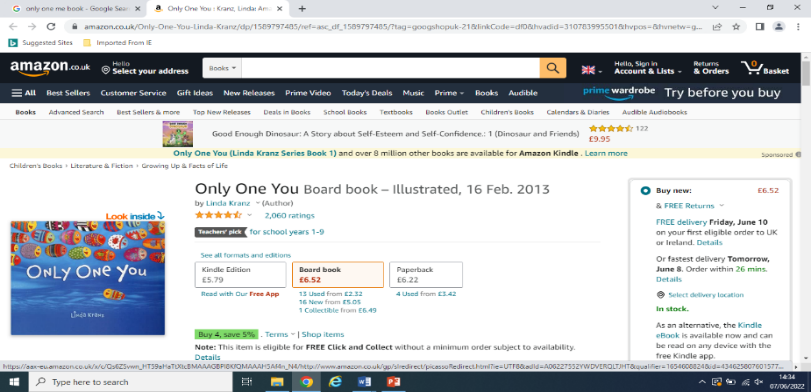 Rights and responsibilities (LWW)• know that rules contribute to the life of the classroom and the school• know that we use rules to ensure we are respecting the needs of ourselves and others• know that as a group of people that we can make rules together• know that when we don’t adhere to rules there are sometimes consequences• know responsibility (in a school context) means that children are equipped and ready to learn, following the school rulesYear 1Rights and Responsibilities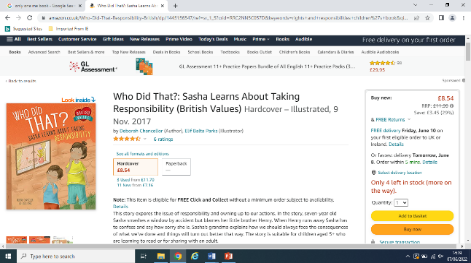 Anti-bullying (R)• Know that our behaviour affects how others feel eg recognising what fair / unfair, kind / unkind, right / wrong• Know the difference between secrets and nice surprises• Know that tensions can be caused through not listening to others and that negotiation is a way to resolve tensions• Know who the special people in our lives are and how we care for each other• Know what is appropriate / inappropriate touch eg cuddles, kicks and recognise there is a choice about how we are touched• Know where to get help from eg a friend, trusted adult           Year 1Exploring feelings and keeping safe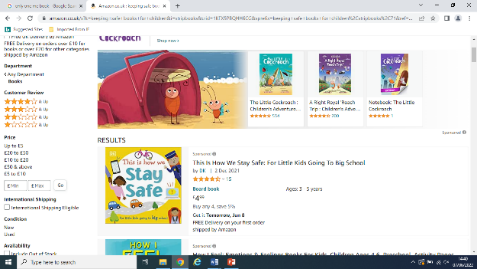 •Know that feelings can be good and not so good• Know that feelings can be shown on our faces and felt in our bodies• know that some medicines and household products can be harmful• know that we have a right to be safe outside and inside eg crossing roads and identifying adults who help to keep us safe eg parents, carers, teachers• know that they have choices to keep safe including when to say yes, no, I’ll ask or tell…• know what is meant by private and respecting others’ privacyYear 1Diversity • Know that we are all unique• Know that we are all similar in some way, we have things in common• Know that we are all different to each other• Know that diversity means a ‘range/mix’ of the things that make us different from each other and that these differences should be respected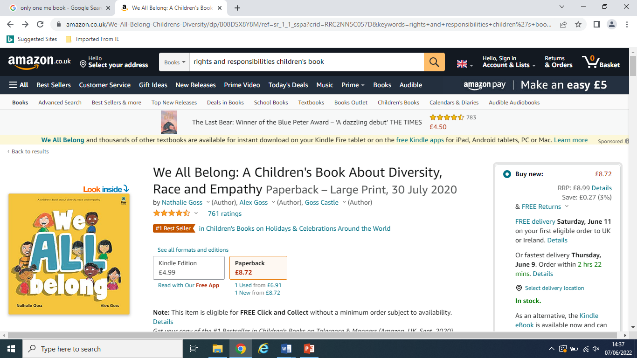             Year 1Growing and changing• Know that we need to keep our bodies healthy ie what constitutes and how to maintain a healthy body eg physical activity, rest, healthy eating and dental health•know that personal hygiene is important to stay healthy eg the spread of coughs and colds, personal hygiene routines• know how we have changed since birth and consider how we will change in the future•know that boys/girls are different and be able to name body parts• Know the things that we are good at and celebrate strengths and qualitiesYear 1CommunityCommunity – (LWW)• Know that we belong to different groups such as family and school• know what improves and harms our local, natural and built environments• Know that money comes from different sources and is used for different purposesMusicCharangaMusic – settings and sound scrapes.Take part in singing, accurately following the melody.Follow instructions on how and when to sing or play an instrument.Clap rhythms.Create a mixture of different sounds (long and short, loud and quiet, high and low).Choose sounds to create an effect.CharangaTake part in singing, accurately following the melody.Follow instructions on how and when to sing or play an instrument.CharangaCreate a sequence of long and short sounds.Clap rhythms.CharangaCreate a sequence of long and short sounds.Clap rhythms.Create a mixture of different sounds (long and short, loud and quiet, high and low).Choose sounds to create an effect.Sequence sounds to create an overall effect.CharangaTake part in singing, accurately following the melody.Follow instructions on how and when to sing or play an instrument.Make and control long and short sounds, using voice and instruments.CharangaChoose sounds to create an effect.Sequence sounds to create an overall effect.Take part in singing, accurately following the melody.Follow instructions on how and when to sing or play an instrument.